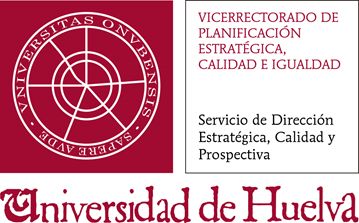 El presente documento tiene como objetivo proporcionar información a la Comisión de Garantía de Calidad del Máster Oficial en Economía, Finanzas y Computación, y de la Facultad de Ciencias Empresariales y Turismo, sobre la valoración del título, las prácticas externas y los programas de movilidad nacional e internacional.En cada tipo de cuestionario se indica la ficha técnica, el tratamiento de los datos generales de los encuestados y los resultados de los datos cuantitativos (media, número de casos, desviación típica, valor mínimo y valor máximo). La recogida de información se realiza con un formulario, según temática y grupo al que va dirigido, elaborado por la Unidad para la Calidad. El cuestionario tiene, para los ítems cuantitativos, una escala del 1 al 5, siendo 1 nada satisfecho o satisfecha y 5 muy satisfecho o satisfecha, y N/S (no sabe o no contesta). Las medias aportadas son sobre el índice de respuesta obtenido por cada Ítem (exceptuando la opción NS/NC). A continuación, se aporta una tabla en la que se especifica la información recogida en este Informe de Satisfacción.Opinión del Alumnado sobre los programas de movilidad (EN-05/EN-06)Para la recogida de información se ha utilizado el cuestionario: “EN-05 Cuestionario para valorar los programas de movilidad (Grado y Máster Oficial): Opinión del alumnado” y “EN-06 Questionnaire to assess mobility programmes (Bachelor and Master programmes): Students´ opinions”  (versión en inglés de la EN-05).	MOVILIDAD INTERNACIONAlMOVILIDAD INTERNACIONAL - OPINIÓN DEL ALUMNADO SALIENTEResultados cuantitativos de la lectura de los cuestionarios recibidos:MOVILIDAD INTERNACIONAL-OPINIÓN DEL ALUMNADO ENTRANTEResultados cuantitativos de la lectura de los cuestionarios recibidos:Opinión del tutor/a sobre los programas de movilidad (EN-07)Para la recogida de información se ha utilizado el cuestionario: “EN-07 Cuestionario para valorar los programas de movilidad (Grado y Máster Oficial): Opinión de tutor/a académico/a”.	MOVILIDAD INTERNACIONALMOVILIDAD INTERNACIONAL - OPINIÓN DEL TUTOR/A DEL ALUMNADO SALIENTEResultados cuantitativos de la lectura de los cuestionarios recibidos:MOVILIDAD INTERNACIONAL - OPINIÓN DEL TUTOR/A DEL ALUMNADO ENTRANTEResultados cuantitativos de la lectura de los cuestionarios recibidos:Opinión del Alumnado sobre el Título (EN-19)Para la recogida de información se ha utilizado el cuestionario: “EN-19 Cuestionario para valorar la satisfacción global sobre el título (Grado y Máster: Oficial): Opinión del alumnado”Resultados cuantitativos de la lectura de los cuestionarios recibidos:Opinión del Profesorado sobre el Título (EN-22)Para la recogida de información se ha utilizado el cuestionario: “EN-22 Cuestionario para valorar la satisfacción global sobre el título (Grado y Máster Oficial): Opinión del profesorado”.Resultados cuantitativos de la lectura de los cuestionarios recibidos:Opinión del PAS sobre el Título (EN-25)Para la recogida de información se ha utilizado el cuestionario: “EN-25 Cuestionario para valorar la satisfacción global sobre el título (Grado y Máster Oficial): Opinión del PAS”.Resultados cuantitativos de la lectura de los cuestionarios recibidos:CUESTIONARIOSE APORTA EN EL SIGUIENTE INFORMESE APORTA EN EL SIGUIENTE INFORMESE APORTA EN EL SIGUIENTE INFORMEÍNDICE DE RESPUESTA ≥10%*GLOBAL CENTROEN-25 Cuestionario para valorar la satisfacción global sobre el título (Grado y Máster Oficial): Opinión del PASxxxGLOBAL CENTROEN-07 Cuestionario para valorar los programas de movilidad (Grado y Máster Oficial): Opinión de los tutores académicosNACIONALENTRANTEGLOBAL CENTROEN-07 Cuestionario para valorar los programas de movilidad (Grado y Máster Oficial): Opinión de los tutores académicosNACIONALSALIENTEGLOBAL CENTROEN-07 Cuestionario para valorar los programas de movilidad (Grado y Máster Oficial): Opinión de los tutores académicosINTERNACIONALENTRANTExGLOBAL CENTROEN-07 Cuestionario para valorar los programas de movilidad (Grado y Máster Oficial): Opinión de los tutores académicosINTERNACIONALSALIENTExPRÁCTICASEN-02 Cuestionario para valorar las prácticas externas (Grado y Máster Oficial): Opinión del tutor/a interno/aPRÁCTICASEN-03 Cuestionario para valorar las prácticas externas (Grado y Máster Oficial): Opinión del tutor/a externo/aPRÁCTICASEN-04 Cuestionario para valorar las prácticas externas (Grado y Máster Oficial): Opinión del alumnadoMOVILIDADEN-05 Cuestionario para valorar  los programas de movilidad (Grado y  Máster Oficial): Opinión del alumnadoEN-06 Questionnaire to assess mobility programmes (Bachelor and Master programmes): Students' opinionsNACIONALENTRANTEMOVILIDADEN-05 Cuestionario para valorar  los programas de movilidad (Grado y  Máster Oficial): Opinión del alumnadoEN-06 Questionnaire to assess mobility programmes (Bachelor and Master programmes): Students' opinionsNACIONALSALIENTEMOVILIDADEN-05 Cuestionario para valorar  los programas de movilidad (Grado y  Máster Oficial): Opinión del alumnadoEN-06 Questionnaire to assess mobility programmes (Bachelor and Master programmes): Students' opinionsINTERNACIONALENTRANTEx43,89%MOVILIDADEN-05 Cuestionario para valorar  los programas de movilidad (Grado y  Máster Oficial): Opinión del alumnadoEN-06 Questionnaire to assess mobility programmes (Bachelor and Master programmes): Students' opinionsINTERNACIONALSALIENTEx33,3% GLOBAL TÍTULOEN-19 Cuestionario para valorar la satisfacción global sobre el título (Grado y Máster Oficial): Opinión del alumnado xxx42,85% GLOBAL TÍTULOEN-22 Cuestionario para valorar la satisfacción global sobre el título (Grado y Máster Oficial): Opinión del profesoradoxxx* Si el índice de respuesta no alcanza 10%, los resultados se considerarán no válidos para su análisis. En tal caso se elaborará el informe, pero indicándose tal situación.* Si el índice de respuesta no alcanza 10%, los resultados se considerarán no válidos para su análisis. En tal caso se elaborará el informe, pero indicándose tal situación.* Si el índice de respuesta no alcanza 10%, los resultados se considerarán no válidos para su análisis. En tal caso se elaborará el informe, pero indicándose tal situación.* Si el índice de respuesta no alcanza 10%, los resultados se considerarán no válidos para su análisis. En tal caso se elaborará el informe, pero indicándose tal situación.* Si el índice de respuesta no alcanza 10%, los resultados se considerarán no válidos para su análisis. En tal caso se elaborará el informe, pero indicándose tal situación.* Si el índice de respuesta no alcanza 10%, los resultados se considerarán no válidos para su análisis. En tal caso se elaborará el informe, pero indicándose tal situación.FICHA TÉCNICAFICHA TÉCNICAPoblación (definición y tamaño)DEFINICIÓN: Alumnado de la titulación que participa en programas de movilidad (internacional saliente). Población (definición y tamaño)TAMAÑO: 3Muestra (n)3Cuestionarios respondidos (r)1Tasa de respuesta (100*r/n)33,3%Formato de cuestionario (papel/online)PapelSistema de recogida de informaciónRESPONSABLES SERVICIO DE RELACIONES INTERNACIONALES:  El personal técnico facilita el cuestionario al alumnado entrante/saliente cuando acuden al Servicio para gestionar los trámites relativos a la movilidad.Ámbito del Informe (título o centro)TítuloDATOS GENERALES DE ENCUESTADOS/ASDATOS GENERALES DE ENCUESTADOS/ASTipo de Programa de movilidadPrograma de movilidad internacionalTipo de alumnadoAlumnado salienteSexo-- Edad1 con más de 25 años (100,0%)Tipo de títuloMásterDuración de la estancia1 entre 3 y 6 meses (100,0%)La información sobre el destino elegido la encontró a través de:1 RRII (100,0%)ÍTEMSMEDIA
SOBRE ÍNDICE
DE RESPUESTANÚMERO
DE CASOSDESVIACIÓN
TÍPICAMÍNIMOMÁXIMOEXPRESE SU NIVEL DE SATISFACCIÓN CON:EXPRESE SU NIVEL DE SATISFACCIÓN CON:EXPRESE SU NIVEL DE SATISFACCIÓN CON:EXPRESE SU NIVEL DE SATISFACCIÓN CON:EXPRESE SU NIVEL DE SATISFACCIÓN CON:EXPRESE SU NIVEL DE SATISFACCIÓN CON:1. La atención y recepción por parte de la Universidad de acogida5,010,0552. La facilidad de los trámites en la Universidad de origen3,010,0333. La facilidad de los trámites en la Universidad de acogida5,010,0554. La coordinación entre la universidad de origen y la de acogida5,010,0555. La gestión del tutor o tutora académico de mi Universidad de origen4,010,0446. La gestión del tutor o tutora académico de mi Universidad de acogida4,010,0447. Los resultados académicos durante mi estancia en la Universidad de acogida5,010,0558. El programa de movilidad, en general5,010,055PROMEDIO:4,54,54,54,54,5FICHA TÉCNICAFICHA TÉCNICAPoblación (definición y tamaño)DEFINICIÓN: Alumnado del centro que participa en programas de movilidad (internacional entrante). Población (definición y tamaño)TAMAÑO: 221Muestra (n)221Cuestionarios respondidos (r)97Tasa de respuesta (100*r/n)43,89%Formato de cuestionario (papel/online)PapelSistema de recogida de informaciónRESPONSABLES SERVICIO DE RELACIONES INTERNACIONALES:  El personal técnico facilita el cuestionario al alumnado entrante/saliente cuando acuden al Servicio para gestionar los trámites relativos a la movilidad.Ámbito del Informe (título o centro)CentroDATOS GENERALES DE ENCUESTADOS/ASDATOS GENERALES DE ENCUESTADOS/ASTipo de Programa de movilidadPrograma de movilidad internacionalTipo de alumnadoAlumnado entranteSexo25 hombres (25,8%) y 64 mujeres (66,0%)Edad1 con menos de 20 años (1,0%)40 entre 20 y 21 (41,2%)31 entre 22 y 23 (32,0%)16 entre 24 y 25 (16,5%)9 con más de 25 (9,3%)Tipo de título72 Grado (74,2%) ,17 Máster (17,5%) ,2 Doctorado (2,1%)Duración de la estancia85 entre 3 y 6 meses (87,6%)11 entre 7 y 12 (11,3%)La información sobre el destino elegido la encontró a través de:38 Web UHU (39,2%)-16 Profesorado (16,5%)-29 RRII (29,9%)-5 Otros (5,2%)ÍTEMSMEDIA
SOBRE ÍNDICE
DE RESPUESTANÚMERO
DE CASOSDESVIACIÓN
TÍPICAMÍNIMOMÁXIMOEXPRESE SU NIVEL DE SATISFACCIÓN CON:EXPRESE SU NIVEL DE SATISFACCIÓN CON:EXPRESE SU NIVEL DE SATISFACCIÓN CON:EXPRESE SU NIVEL DE SATISFACCIÓN CON:EXPRESE SU NIVEL DE SATISFACCIÓN CON:EXPRESE SU NIVEL DE SATISFACCIÓN CON:1. La atención y recepción por parte de la Universidad de acogida4,5970,5452. La facilidad de los trámites en la Universidad de origen3,9970,9153. La facilidad de los trámites en la Universidad de acogida4,0970,8254. La coordinación entre la universidad de origen y la de acogida4,0950,9255. La gestión del tutor o tutora académico de mi Universidad de origen4,1970,9156. La gestión del tutor o tutora académico de mi Universidad de acogida4,3960,7257. Los resultados académicos durante mi estancia en la Universidad de acogida3,8970,9158. El programa de movilidad, en general4,4970,725PROMEDIO:4,14,14,14,14,1FICHA TÉCNICAFICHA TÉCNICAPoblación (definición y tamaño)DEFINICIÓN: Profesorado que se encarga de la tutorización y coordinación de convenios de movilidad activos. (internacional alumnado saliente)Población (definición y tamaño)TAMAÑO: Muestra (n)Cuestionarios respondidos (r)7Tasa de respuesta (100*r/n)Formato de cuestionario (papel/online)PapelSistema de recogida de informaciónRESPONSABLE CENTRO: Tras solicitar el formato en papel, desde la Unidad para la Calidad se le hará llegar el número de cuestionarios solicitados mediante correo interno, que serán devueltos una vez cumplimentados para su posterior tratamiento. Ámbito del Informe (título o centro)CentroDATOS GENERALES DE ENCUESTADOS/ASDATOS GENERALES DE ENCUESTADOS/ASTipo de Programa de movilidadPrograma de movilidad internacionalTipo de alumnadoAlumnado salienteSexo1 hombre (20,0%) y 6 mujeres (120,0%)Tipo de títuloGradoAños de experiencia en la Universidad de HuelvaLa media de la experiencia en la Universidad de Huelva está entre 16 y 20 años.Número de alumnado80,0% menos de 3 (4) - 20,0% 3 o 4 (1) - 20,0% entre 5 y 10 (1) - 20,0% entre 11 y 15 (1)ÍTEMSMEDIA
SOBRE ÍNDICE
DE RESPUESTANÚMERO
DE CASOSDESVIACIÓN
TÍPICAMÍNIMOMÁXIMOEXPRESE SU NIVEL DE SATISFACCIÓN CON:EXPRESE SU NIVEL DE SATISFACCIÓN CON:EXPRESE SU NIVEL DE SATISFACCIÓN CON:EXPRESE SU NIVEL DE SATISFACCIÓN CON:EXPRESE SU NIVEL DE SATISFACCIÓN CON:EXPRESE SU NIVEL DE SATISFACCIÓN CON:1. La actitud del alumnado4,450,8352. El nivel de cumplimiento del alumnado4,060,8353. Los resultados finales del alumnado4,260,7354. La gestión del programa por parte de mi Universidad4,360,7355. La gestión de los trámites en la/s Universidad/es de destino/s4,360,7356. La relación con el/los tutor/es y/o tutor/as de la/s otra/s Universidad/es4,050,9357. El volumen de trabajo que conlleva la tutorización y asesoramiento del alumnado3,971,0258. El/los programa/s de movilidad, en general4,370,735PROMEDIO:4,24,24,24,24,2FICHA TÉCNICAFICHA TÉCNICAPoblación (definición y tamaño)DEFINICIÓN: Profesorado que se encarga de la tutorización y coordinación de convenios de movilidad activos. (internacional alumnado entrante)Población (definición y tamaño)TAMAÑO: Muestra (n)Cuestionarios respondidos (r)5Tasa de respuesta (100*r/n)Formato de cuestionario (papel/online)onlineSistema de recogida de informaciónRESPONSABLE UNIDAD PARA LA CALIDAD: Recogida a través de Survey Monkey (software de encuestas online)Ámbito del Informe (título o centro)CentroDATOS GENERALES DE ENCUESTADOS/ASDATOS GENERALES DE ENCUESTADOS/ASTipo de Programa de movilidadPrograma de movilidad internacionalTipo de alumnadoAlumnado entranteSexo2 hombres (40,0%) y 3 mujeres (60,0%)Tipo de títuloGradoAños de experiencia en la Universidad de HuelvaLa media de la experiencia en la Universidad de Huelva está entre 16 y 20 años.Número de alumnado80,0% menos de 3 (4) - 20,0% 3 o 4 (1)ÍTEMSMEDIA
SOBRE ÍNDICE
DE RESPUESTANÚMERO
DE CASOSDESVIACIÓN
TÍPICAMÍNIMOMÁXIMOEXPRESE SU NIVEL DE SATISFACCIÓN CON:EXPRESE SU NIVEL DE SATISFACCIÓN CON:EXPRESE SU NIVEL DE SATISFACCIÓN CON:EXPRESE SU NIVEL DE SATISFACCIÓN CON:EXPRESE SU NIVEL DE SATISFACCIÓN CON:EXPRESE SU NIVEL DE SATISFACCIÓN CON:1. La actitud del alumnado5,050,0552. El nivel de cumplimiento del alumnado4,250,7353. Los resultados finales del alumnado3,850,7354. La gestión del programa por parte de mi Universidad4,251,6155. La gestión de los trámites en la/s Universidad/es de destino/s4,340,8356. La relación con el/los tutor/es y/o tutor/as de la/s otra/s Universidad/es3,841,1257. El volumen de trabajo que conlleva la tutorización y asesoramiento del alumnado3,850,7358. El/los programa/s de movilidad, en general4,840,445PROMEDIO:4,24,24,24,24,2FICHA TÉCNICAFICHA TÉCNICAPoblación (definición y tamaño)DEFINICIÓN: Alumnado matriculado en la titulaciónPoblación (definición y tamaño)TAMAÑO: 21Muestra (n)21Cuestionarios respondidos (r)9Tasa de respuesta (100*r/n)42,85%Formato de cuestionario (papel/online)PapelSistema de recogida de informaciónRESPONSABLE CENTRO: Tras solicitar el formato en papel, desde la Unidad para la Calidad se le hará llegar el número de cuestionarios solicitados mediante correo interno, que serán devueltos una vez cumplimentados para su posterior tratamiento. Ámbito del Informe (título o centro)TítuloDATOS GENERALES DE ENCUESTADOS/ASDATOS GENERALES DE ENCUESTADOS/ASCurso MásterSexo6 hombres (66,7%) y 3 mujeres (33,3%)Edad3 entre 22 y 25 años (33,3%), 3 entre 26 y 30 (33,3%), 2 entre 36 y 40 (22,2%) y 1 con más de 40 (11,1%)Desarrolla actividad laboralEl 88,9% no desarrolla una actividad laboral (8).Elección del itinerario, en caso de haber realizado un máster:El 22,2% profesionalizante (2),  el 55,6% investigador (5) y  el 22,2% mixto (2).En caso de haber realizado un Máster, los motivos por los que lo realizó fueronEl 22,2% desea facilitar su promoción profesional (2).El 11,1% desea completar su formación universitaria (1).La información del Título la obtienen a través deLa Web de la UHU el 55,6% (5).El profesorado el 11,12% (1).Un medio de información diferente a los elegibles el 11,1% (1).ÍTEMSMEDIA
SOBRE ÍNDICE
DE RESPUESTANÚMERO
DE CASOSDESVIACIÓN
TÍPICAMÍNIMOMÁXIMOEXPRESE SU NIVEL DE SATISFACCIÓN CON:EXPRESE SU NIVEL DE SATISFACCIÓN CON:EXPRESE SU NIVEL DE SATISFACCIÓN CON:EXPRESE SU NIVEL DE SATISFACCIÓN CON:EXPRESE SU NIVEL DE SATISFACCIÓN CON:EXPRESE SU NIVEL DE SATISFACCIÓN CON:1. Los sistemas de orientación y acogida que se proporcionan a los/las estudiantes de nuevo ingreso para facilitar su incorporación al Título4,390,7352. La distribución temporal del Título (ordenación de las materias/módulos y cursos -si procede-)3,891,0253. La coordinación de módulos y/o materias a lo largo del Título (estructuración/ordenación de materias entre cuatrimestres y cursos)4,090,8354. La adecuación de los horarios y turnos4,190,7355. La distribución en el Plan de estudios entre los créditos teóricos y prácticos4,690,5456. El tamaño de los grupos para su adaptación a las metodologías de enseñanza-aprendizaje4,790,5457. La variedad y adecuación de la metodología docente utilizadas en el Título4,490,5458. La oferta de programas de movilidad para los/las estudiantes del Título4,390,7359. La oferta de prácticas externas del Título4,090,83510. La orientación y tutoría en el diseño y desarrollo de los TFGs/TFMs4,390,83511. Los plazos para el desarrollo del TFG o TFM4,790,54512. El sistema de evaluación de los TFGs/TFMs4,690,54513. La disponibilidad, accesibilidad y utilidad de la información existente sobre el Título4,990,34514. La labor desarrollada por el Personal de Administración y Servicios del Título4,590,54515. La gestión desarrollada por el equipo directivo del Título4,690,54516. El equipamiento de las aulas disponibles para el Título4,890,44517. Las infraestructuras e instalaciones para el desarrollo del Título (equipamientos y servicio informático)4,890,44518. La biblioteca y sus bases de datos, redes, etc., están suficientemente dotados para facilitar el estudio4,790,54519. Los resultados alcanzados en cuanto a la consecución de los objetivos4,690,54520. Los resultados alcanzados en cuanto a la consecución de las competencias previstas por parte de los/las estudiantes4,490,54521. El sistema existente para dar respuesta a las sugerencias y reclamaciones4,390,83522. El cumplimiento de las expectativas con respecto al Título4,690,54523. Los estudios realizados4,490,73524. El profesorado, en general4,690,73525. La calidad del Título4,790,545PROMEDIO:4,54,54,54,54,5FICHA TÉCNICAFICHA TÉCNICAPoblación (definición y tamaño)DEFINICIÓN:  Todo el profesorado con docencia en el títuloPoblación (definición y tamaño)TAMAÑO: Muestra (n)Cuestionarios respondidos (r)12Tasa de respuesta (100*r/n)Formato de cuestionario (papel/online)PapelSistema de recogida de informaciónRESPONSABLE CENTRO: Tras solicitar el formato en papel, desde la Unidad para la Calidad se le hará llegar el número de cuestionarios solicitados mediante correo interno, que serán devueltos una vez cumplimentados para su posterior tratamiento. Ámbito del Informe (título o centro)TítuloDATOS GENERALES DE ENCUESTADOS/ASDATOS GENERALES DE ENCUESTADOS/ASTipo de TítuloMásterSexo5 hombres (41,7%) y 3 mujeres (25,0%)Años de experiencia en la Universidad de HuelvaLa media de la experiencia del profesorado en la Universidad de Huelva es más de 15 años.Años de experiencia fuera de la Universidad de HuelvaLa media de la experiencia del profesorado fuera de la Universidad de Huelva es hasta 15 años.CursoLa mayor parte del profesorado encuestado imparte su docencia en el primer curso del título.Número de asignaturas impartidas en el TítuloLa mayor parte del profesorado imparte 1 o 2 asignaturas en el título.Créditos impartidos/horasLa mayor parte del profesorado imparte menos de 5 créditos u horas.ÍTEMSMEDIANÚMERO
DE CASOSDESVIACIÓN
TÍPICAMÍNIMOMÁXIMOEXPRESE SU NIVEL DE SATISFACCIÓN CON:EXPRESE SU NIVEL DE SATISFACCIÓN CON:EXPRESE SU NIVEL DE SATISFACCIÓN CON:EXPRESE SU NIVEL DE SATISFACCIÓN CON:EXPRESE SU NIVEL DE SATISFACCIÓN CON:EXPRESE SU NIVEL DE SATISFACCIÓN CON:1. Los sistemas de orientación y acogida que se proporcionan al alumnado de nuevo ingreso para facilitar su incorporación al Título4,9120,3452. La distribución temporal del Título (ordenación de las materias/módulos y cursos -si procede-)4,3120,6353. La coordinación de módulos y/o materias a lo largo del Título (estructuración/ordenación de materias entre cuatrimestres y cursos)4,5120,5454. La adecuación de los horarios y turnos4,4120,5455. La distribución en el Plan de estudios entre los créditos teóricos y prácticos4,8120,4456. El tamaño de los grupos para su adaptación a las metodologías de enseñanza-aprendizaje4,7120,6357. La variedad y adecuación de la metodología docente utilizadas en el Título4,8120,4458. La oferta de programas de movilidad para los estudiantes del Título4,7120,5459. La oferta de prácticas externas del Título4,2121,22510. La orientación y tutoría en el diseño y desarrollo de los TFGs/TFMs4,8120,44511. Los plazos para el desarrollo del TFG o TFM4,7120,44512. El sistema de evaluación de los TFGs/TFMs4,7120,44513. La disponibilidad, accesibilidad y utilidad de la información existente sobre el Título 5,0110,05514. La labor desarrollada por el Personal de Administración y Servicios del Título4,6120,54515. La gestión desarrollada por el equipo directivo del Título4,9120,34516. El equipamiento de las aulas disponibles para el Título4,4120,83517. Las infraestructuras e instalaciones para el desarrollo del Título4,7120,63518. Los resultados alcanzados en cuanto a la consecución de los objetivos4,6120,54519. Los resultados alcanzados en cuanto a la consecución de las competencias previstas por parte de los estudiantes4,6120,54520. El sistema existente para dar respuesta a las sugerencias y reclamaciones4,8120,44521. El cumplimiento de las expectativas con respecto al Título4,7120,54522. El trabajo realizado por el alumnado4,7120,54523. El trabajo realizado por los equipos docentes4,8120,44524. La calidad del Título4,8120,445PROMEDIO:4,74,74,74,74,7FICHA TÉCNICAFICHA TÉCNICAPoblación (definición y tamaño)DEFINICIÓN:  Personal de administración y servicios (PAS) que presta servicios al Centro en el que se imparte el título.Población (definición y tamaño)TAMAÑO: Muestra (n)Cuestionarios respondidos (r)17Tasa de respuesta (100*r/n)Formato de cuestionario (papel/online)PapelSistema de recogida de informaciónRESPONSABLE CENTRO: Tras solicitar el formato en papel, desde la Unidad para la Calidad se le hará llegar el número de cuestionarios solicitados mediante correo interno, que serán devueltos una vez cumplimentados para su posterior tratamiento. Ámbito del Informe (título o centro)CentroDATOS GENERALES DE ENCUESTADOS/ASDATOS GENERALES DE ENCUESTADOS/ASSexo4 hombres (23,5%) y 8 mujeres (47,1%)			ÍTEMSMEDIA
SOBRE ÍNDICE
DE RESPUESTANÚMERO
DE CASOSDESVIACIÓN
TÍPICAMÍNIMOMÁXIMOEXPRESE SU OPINIÓN SOBRE:EXPRESE SU OPINIÓN SOBRE:EXPRESE SU OPINIÓN SOBRE:EXPRESE SU OPINIÓN SOBRE:EXPRESE SU OPINIÓN SOBRE:EXPRESE SU OPINIÓN SOBRE:1. Los trámites en la matriculación.4,1170,5352. Los trámites del expediente y el título.4,2170,6353. Los trámites de becas y ayudas.4,1170,3454. La organización del trabajo para atender al alumnado y profesorado del título.4,3170,7355. La gestión de las aulas.4,4170,5456. La disponibilidad, accesibilidad y utilidad de la información existente sobre el título (página web del título y otros medios de difusión del título).4,2170,6357. El contacto con el profesorado que imparte docencia en el Título.4,0170,7358. El contacto con el alumnado del Título.4,3160,6359. El contacto con el resto de compañeros/as del PAS.4,7170,73510. El equipamiento de las instalaciones en las que se imparte el título.3,6170,82511. Las infraestructuras e instalaciones del Centro en las que realiza su trabajo para el título3,8170,62512. El sistema existente para dar respuesta a las sugerencias y reclamaciones4,1170,43513. La gestión desarrollada por el equipo directivo del título4,4170,63514. El profesorado, en general.4,3170,63515. Su grado de participación en los diferentes órganos de Gobierno del Centro (Junta de Facultad o Escuela, Comisiones…)3,8170,92516. Su grado de participación en los diferentes órganos específicos para el Título (Comisión de Garantía de Calidad del Título…).3,5171,01517. La calidad del título, en general.4,3170,545PROMEDIO:4,14,14,14,14,1